                                                                                                                              «Утверждаю»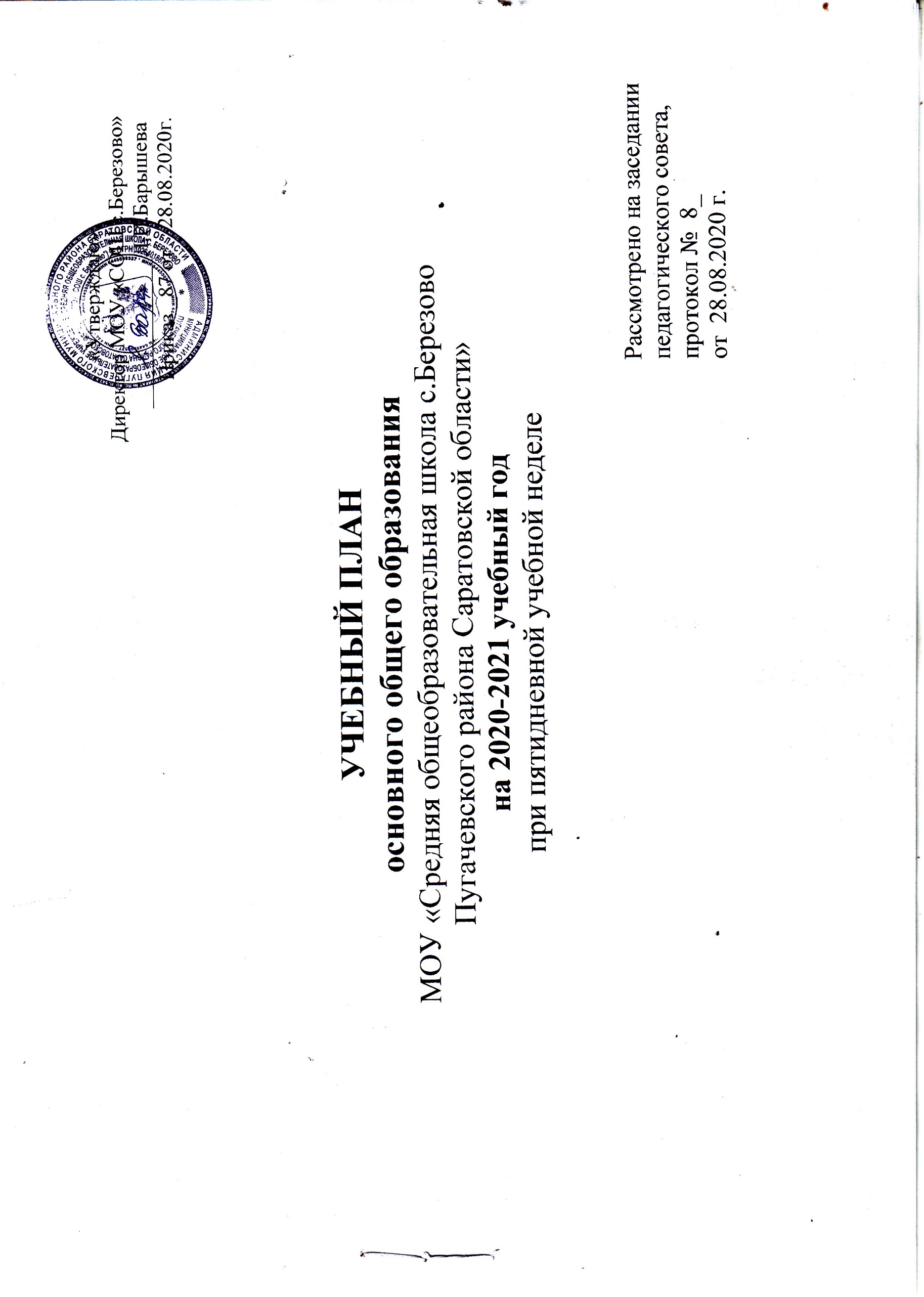                                                                                                                                     Директор МОУ «СОШ с.Березово»                                                                                                                                         ______________Л.И.Барышева                                                                                                                                               Приказ _87 от    28.08.2020г.УЧЕБНЫЙ ПЛАНосновного общего образованияМОУ «Средняя общеобразовательная школа с.Березово Пугачевского района Саратовской области»на 2020-2021 учебный годпри пятидневной учебной неделе                                                                                                                                     Рассмотрено на заседании                                                                                                                                      педагогического совета,                                                                                                                                      протокол №  8_                                                                                                                                     от  28.08.2020 г.Контингент учащихсяМОУ «СОШ с.Березово»на 2020 – 2021 учебный годосновное общее образование2                                                                 Пояснительная записка к учебному плану ФГОС ОООМОУ «СОШ с.Березово Пугачевского района Саратовской области» на 2020-2021 уч. год (5 - 9 классы)1.Общие положения        1.1.	Учебный	план	ФГОС	основного	общего	образования	МОУ	«СОШ	с.Березово» на 2020-2021 учебный год является документом, который фиксирует максимальный объем учебной нагрузки обучающихся; определяет перечень учебных предметов, курсов и время, отводимое на их освоение и организацию; распределяет учебные предметы, курсы по классам; определяет состав и структуру обязательных предметных областей и учебных предметов, последовательность и распределение по периодам обучения учебных предметов, формы промежуточной аттестации обучающихся.1.2. Содержание и структура учебного плана основного общего образования определяются нормативно-правовой базой основного общего образования Российской Федерации: Конституцией Российской Федерации (ст.43), Федеральным законом «Об образовании в Российской Федерации» от 29 декабря 2012 года № 273 - ФЗ (ст.28), целями изадачами образовательной деятельности МОУ «СОШ с.Березово», сформулированными в Уставе, годовом плане в соответствии с требованиями федерального государственного образовательного стандарта 2010 года (приказ № 1897 от 17 декабря 2010 года Министерства образования и науки Российской Федерации «Об утверждении федерального государственного стандарта основного общего образования» с изменениями, утвержденными приказом Министерства образования и науки Российской Федерации от 29 декабря 2014 года № 1644); приказом Министерства образования и науки Российской Федерации от 31 декабря 2015 года № 1577 «О внесении изменений в федеральный государственный образовательный стандарт основного общего образования, утвержденный приказом Министерства образования и науки Российской Федерации от 17 декабря 2010 года № 1897»; приказа министерства образования Саратовской области от 16.03.2012г. № 700; приказом Министерства образования и науки Российской Федерации от 30 августа 2013 года № 1015; в соответствии с рекомендациями Министерства образования и науки Российской Федерации от 25 мая 2015 г. № 08-761 «Об изучении предметных областей: «Основы религиозных культур и светской этики» и «Основы духовно – нравственной культуры народов России»; постановлением Главного государственного санитарного врача РФ от 29.12.2010 № 189 «Санитарно-эпидемиологические требования к условиям и организации обучения в общеобразовательных учреждениях»; целями, задачами и спецификой работы МОУ «СОШ с.Березово».31.3. Учебный план сформирован с соблюдением санитарно-эпидемиологических требований и норм к условиям и организации обучения; предусматривает возможность введения учебных курсов, обеспечивающих образовательные потребности и интересы обучающихся.1.4.	Классы,  реализующие	ФГОС	ООО	МОУ	«СОШ с.Березово»»,  в  2020-2021 учебном году работают в следующем режиме:продолжительность учебного года в 5-8-х классах –34 учебных недели; в 9-м классе – 33 учебных недели.продолжительность учебной недели в 5-9-х классах –5 дней;максимально допустимая недельная нагрузка обучающихся в 5-м классе – 28 часа при 5-ти дневной неделе;максимально допустимая недельная нагрузка обучающихся в 6-м классе – 29 часа при 5-ти дневной неделе;максимально допустимая недельная нагрузка обучающихся в 7-м классе – 31 час при 5-ти дневной неделе;максимально допустимая недельная нагрузка обучающихся в 8-м классе – 32 часа при 5-ти дневной неделе; максимально допустимая недельная нагрузка обучающихся в 9-м классе – 33 часа при 5-ти дневной неделе;продолжительность урока в 5-9-х классах – 40 минут1.5.Учебный план включает две части: обязательную часть и часть, формируемую участниками образовательных отношений. Наполняемость обязательной части определена составом учебных предметов обязательных предметных областей; часть, формируемая участниками образовательных отношений, включает предметы, направленные на реализацию индивидуальных потребностей обучающихся, в соответствии с их запросами, а также, отражающими специфику МОУ «СОШ с.Березово».1.6. Внеурочная деятельность организуется по следующим направлениям развития личности (ФГОС ООО):спортивно - оздоровительное;культурологическое;научно-техническое;военно-патриотическое.Внеурочная деятельность школьников реализуется в таких формах, как экскурсии, кружки, секции, мастерские, конференции, диспуты, круглые столы, олимпиады, соревнования, поисковые и научные исследования, общественно - полезные практики.1.7. Дополнительное образование реализуется через дополнительные образовательные программы.2.	Учебный	план	ФГОС	основного	общего	образования	МОУ	«СОШ	с.Березово» разработан с учетом перспективного учебного плана, входящего в структуру основной образовательной программы основного общего образования.2.1. Содержание образования в классах, реализующих введение ФГОС ООО, включает в себя учебно-методические комплекты, перечисленные в федеральном перечне.2.2.  Классы  уровня  основного  общего  образования  обучаются  по  образовательным  программам  ФГОС  ООО(5-9 классы).2.3. Обязательная часть учебного плана уровня основного общего образования определена составом учебных предметов обязательных предметных областей: русский язык и литература (русский язык, литература), родной язык и родная литература (родной язык-русский язык, родная литература), иностранный язык (немецкий язык), второй иностранный язык (французский), математика и информатика (математика, алгебра, геометрия, информатика), общественно-научные предметы, (История. Всеобщая история, обществознание, география), естественно-научные предметы (физика, химия, биология), искусство (музыка, изобразительное искусство), технология (технология), физическая культура и основы безопасности жизнедеятельности (физическая культура, ОБЖ).2.4	Учебным	планом	ФГОС	основного	общего	образования	МОУ	«СОШ	с.Березово» предусмотрено следующее распределение часов части, формируемой участниками образовательных отношений:5-м классе:учебные занятия по предмету «Основы духовно-нравственной культуры народов России»;учебные занятия по предмету «Физическая культура»;6-м классе:учебные занятия по предмету «Технология»;7-м классе:- учебные занятия по предмету «Технология»; - учебные занятия по предмету «Обществознание»;в 8-м классе:- учебные занятия по предмету «Математика»;в 9-м классе:учебные занятия по предмету «Литература»;учебные занятия по предмету «Математика»учебные занятия по элективному курсу «Иностранный язык».2.5. Часть, формируемая участниками образовательных отношений, включает предметы, направленные на реализацию индивидуальных потребностей обучающихся, в соответствии с их запросами, а также, отражающими специфику МОУ «СОШ с.Березово»:5-м классе - «Основы духовно-нравственной культуры народов России» (1час); «Физическая культура» (1 час);6-м классе - «Технология» (1 час);7-м классе – «Технология» (1 час); «Обществознание»(1час);8-м классе - «Математика» (1 час);9-м классе - «Литература» (1 час), «Математика» (1 час), «Иностранный язык» (1 час).Учебный план  основного общего образования (ФГОС ООО)МОУ «СОШ с.Березово» на 2020-2021 учебный год (5-9 классы)КлассКоличество учащихся5 ФГОС66 ФГОС10 7 ФГОС48 ФГОС89  ФГОС5С 5-9 класс – 5 классов33Предметные областиПредметыКлассыКоличество часов в неделюКоличество часов в неделюКоличество часов в неделюКоличество часов в неделюКоличество часов в неделюКоличество часов в неделюКоличество часов в неделюПредметные областиПредметыКлассы56789всеговсего к оплатеПредметные областиПредметыКлассы61048533всего к оплатеОбязательная частьОбязательная частьОбязательная частьОбязательная частьОбязательная частьОбязательная частьОбязательная частьОбязательная частьОбязательная частьРусский язык и литератураРусский язык564332121Русский язык и литератураЛитература332221212Родной язык и родная литератураРодной язык (русский)00000,50,50,5Родной язык и родная литератураРодная литература00000,50,50,5Иностранные языкиИностранный язык (немецкий)333331515Иностранные языкиВторой иностранный язык (французский)0000111Математика и информатикаМатематика551010Математика и информатикаАлгебра33399Математика и информатикаГеометрия22266Математика и информатикаИнформатика0011133Общественно-научные предметыИстория России. Всеобщая история222221010Общественно-научные предметыОбществознание111144Общественно-научные предметыГеография1122288Основы духовно-нравственной культуры народов РоссииОсновы духовно-нравственной культуры народов России000000Естественно-научные предметыБиология1112277Естественно-научные предметыФизика--22266Естественно-научные предметыХимия---2244ИскусствоМузыка111144ИскусствоИзобразительное искусство11133ТехнологияТехнология111144Физическая культура  основы безопасности жизнедеятельностиФизическая культура222221010Физическая культура  основы безопасности жизнедеятельностиОсновы безопасности жизнедеятельности1111155ИТОГОИТОГО2628293030143143Часть, формируемая участниками образовательного процесса (5-ти дневная учебная неделя)Часть, формируемая участниками образовательного процесса (5-ти дневная учебная неделя)Часть, формируемая участниками образовательного процесса (5-ти дневная учебная неделя)Часть, формируемая участниками образовательного процесса (5-ти дневная учебная неделя)Часть, формируемая участниками образовательного процесса (5-ти дневная учебная неделя)Часть, формируемая участниками образовательного процесса (5-ти дневная учебная неделя)Часть, формируемая участниками образовательного процесса (5-ти дневная учебная неделя)Часть, формируемая участниками образовательного процесса (5-ти дневная учебная неделя)Часть, формируемая участниками образовательного процесса (5-ти дневная учебная неделя)Основы духовно-нравственной культуры народов РоссииОсновы духовно-нравственной культуры народов России111МатематикаМатематика1122ИНОИНО111ЛитератураЛитература111ТехнологияТехнология1122Физическая культураФизическая культура111обществознаниеобществознание1122ИтогоИтого212231010Предельно допустимая нагрузка при 5-тидневной учебной неделеПредельно допустимая нагрузка при 5-тидневной учебной неделе2829313233153153К оплатеК оплате2829313133153153Количество учебных часов за уровень основного общего образования составляетКоличество учебных часов за уровень основного общего образования составляетКоличество учебных часов за уровень основного общего образования составляетКоличество учебных часов за уровень основного общего образования составляетКоличество учебных часов за уровень основного общего образования составляетКоличество учебных часов за уровень основного общего образования составляетКоличество учебных часов за уровень основного общего образования составляетКоличество учебных часов за уровень основного общего образования составляетКоличество учебных часов за уровень основного общего образования составляет5678Формы промежуточной аттестации обучающихсяМатематика, рус. язык  (тестирование)Математика, рус. язык  (тестированиеМатематика, рус. язык  (тестированиеРусский язык(тестирование),обществознание (тестирование в форме, приближенной к ГИА)Внеурочная деятельность (кружки, секции, проектная деятельность и др)Внеурочная деятельность (кружки, секции, проектная деятельность и др)5 6789ВсегоНаучно-техническое«Занимательная  химия»11Научно-техническое«Математический»11Научно-техническое«Художественное творчество»11Научно-техническое«Юный правовед»22Научно-техническое«Веселый немецкий»11Культурологическое«Культура речи»11КультурологическоеВокальный11Военно-патриотический«Меткий стрелок»22Спортивно-оздоровительное«Школа безопасности»11Спортивно-оздоровительноеСпортивная секция по волейболу11114Всего часов по неаудиторной занятостиВсего часов по неаудиторной занятости2524215